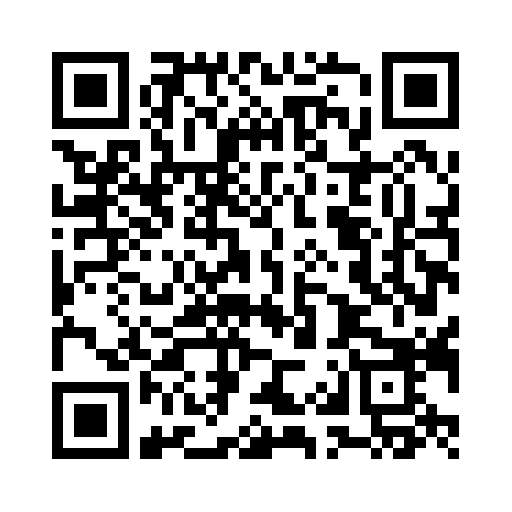 Download the free appU.S. International Christian Academy / Admission OfficeSchool Remindwww.remind.com